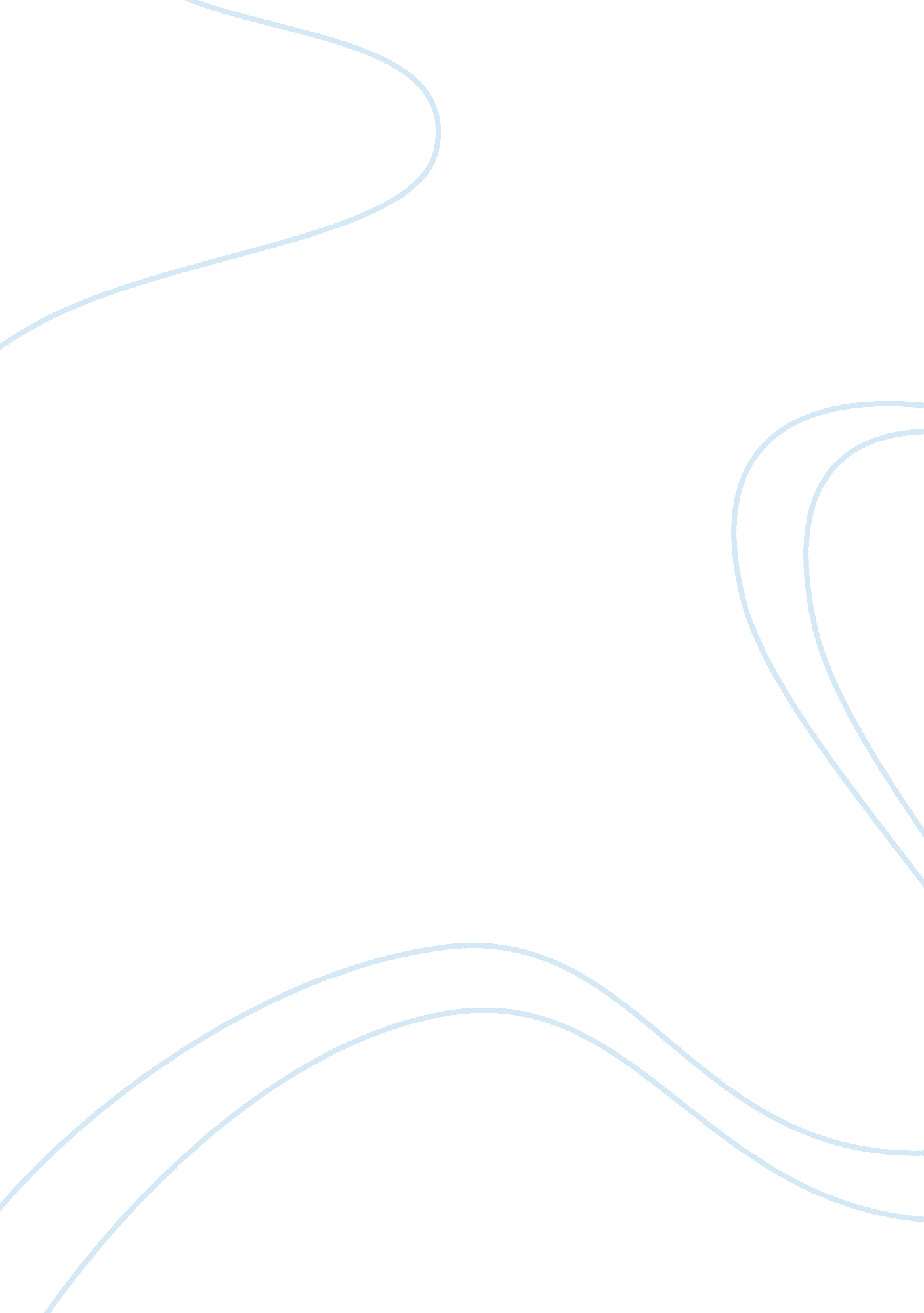 Unique qualities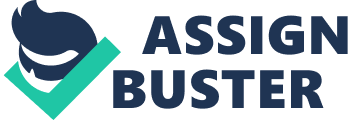 Prompt: What unique qualities and experience will you bring to the program? How do you intend on being an active contributor to the Tsinghua MBA community 
I grew up in Taiwan and moved to the United States upon entering the sixth grade. I received my education from UCLA and gained considerable working experience by working at AXA Advisors. Furthermore, I worked as West Coast Sales representative at PSDI as well as in Shoes Apart, two well established companies in the region. Also, I have engaged in a number of business ventures ever since my childhood days, providing me with valuable insights into the entrepreneurial environment. I strongly believe that my multi-cultural background, excellent leadership skills and innovative entrepreneurship ideas will truly make me an asset to the Tsinghua MBA program. 
Other than the desirable qualities mentioned, I was also able to work as a management intern at a footwear manufacturing plant when I was in college, proving that I am a dedicated and hardworking individual. Furthermore, my extensive experience with a multitude of professional companies and personal business ventures likewise establish my potential as an effective support system to my peers and as an overall asset to the Tsinghua MBA program. 
While I worked as a Sales Representative for the above-mentioned companies, I performed beyond the realm of my responsibilities and made substantial contributions to these companies. At PSDI, I learned the importance of teamwork and management skills when I spearheaded an ambitious project that not only overhauled the efficiency of production but also increased revenue by 30%. Working within the capacity of a team, and furthermore, as a leader, provided me with the coordination and leadership skills that I look forward to enhancing during my education in the Tsinghua MBA program. 
Apart from my employment experience, I have had first hand entrepreneurial practice that has broadened my mind with regards to necessary business planning. These numerous personal ventures include starting a trading card business in elementary school, helping a friend set up a retail footwear store in high school, and initiating an apparel importing business in college. Currently, I am working on the initial phases of my own web-based venture, while also working with an LED manufacturer in partnership for the expansion of its business in the United States. Because of my multi-cultural perspective, I have found it easier to adapt to different environments, personalities and situations and I believe that these qualities will serve me well as I enter the Tsinghua MBA program. 
As such, I have no doubt that the prestigious faculty, extensive network, and the lauded Tsinghua brand will aptly provide the bridge between my career experiences and future entrepreneurial goals. Conversely, I intend to contribute and share my multi-cultural perspective and entrepreneurial experiences with my colleagues, and likewise gain from their own knowledge and expertise. I am confident that my capability to work effectively in a team while coordinating members in an efficient manner will assist me in integrating myself with my future Tsinghua peers. I intend to work in close proximity with my classmates and proactively engage in the activities of the Entrepreneurship, Venture Capital and Innovative Club towards establishing business proficiency and efficiency. 
There is no doubt in my mind that with my multi-cultural background, established leadership and innovative qualities, extensive experience and unselfish desire to contribute to my peers’ learning, I will truly be an asset to the Tsinghua MBA program in the same way that it will contribute to the overall enhancement and improvement of my knowledge and skills. 